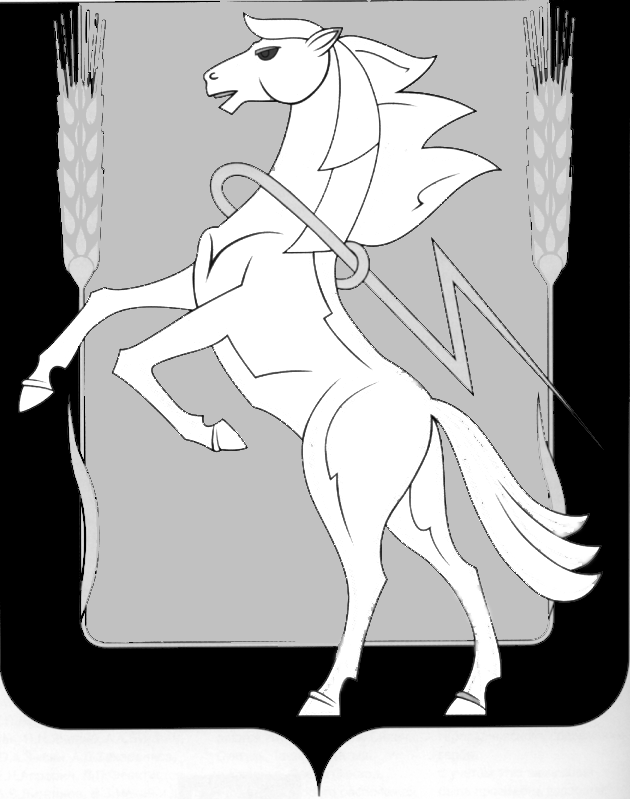 АдминистрацияПолетаевского сельского поселенияСосновского муниципального района Челябинской области456520,п.Полетаево,ул.Лесная,д. 2А,тел.8-(35144)4-52-99, ж/д. 2-75-79 от_______________№_______Информация о работе с обращениями граждан за первый  квартал 2020г.Всего обращений - 61     из них:     а) письменных обращений - 49     б) устных обращений - 12Результаты рассмотрения обращений:а) вопросы решены положительно - 3б) меры приняты - 7в) даны разъяснения - 46По рассмотренным обращениям:     а) рассмотрено обращений с нарушением сроков - 0     б) с выездом на место - 7     в) взято на контроль - 61Глава  Полетаевского сельского поселения                                                                     Е.Я Лаврова                                                  исп.: Первухина Ю.В.тел.: 835144-4-52-99